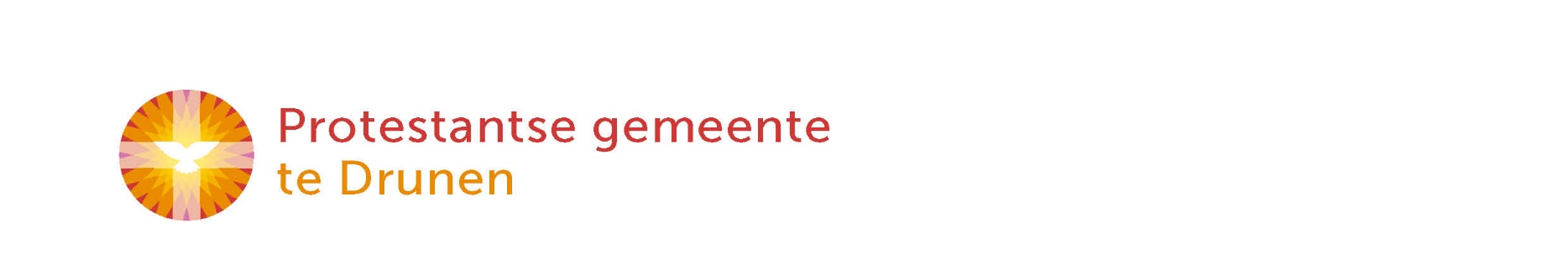 Liturgie zondag 8 november 2020IntredeWelkom door ouderling van dienstStil wordenLied 1010 Geef vrede, Heer, geef vredehttps://youtu.be/UWFxnuulIYwGeef vrede, Heer, geef vrede,de wereld wil slechts strijd.Al wordt het recht beleden,de sterkste wint het pleit.Het onrecht heerst op aarde,de leugen triomfeert,ontluistert elke waarde,o red ons, sterke Heer.Geef vrede, Heer, geef vrede,Gij die de vrede zijt,die voor ons hebt geleden,gestreden onze strijd,opdat wij zouden levenbevrijd van angst en pijn,de mensen blijdschap gevenen vredestichters zijn.Bemoediging en groetOnze hulp is in de Naam van de HEER, die hemel en aarde gemaakt heeft.Die trouw houdt tot in eeuwigheid en die de werken van Zijn handen niet loslaat. Genade voor u, en vrede, van God onze Vader, van Jezus Christus onze Heer, door de Heilige Geest.AmenKyrië (gebed)Gloria (lied): Psalm 24: 1, 4https://youtu.be/rReN1PTEzcMDe aarde en haar volheid zijndes Heren koninklijk domein,de wereld en die daarin wonen.Het land rijst uit de oceaan,rivieren breken zich ruim baanom Gods volmaakte macht te tonen.Gij poorten, heft uw hoofd omhoog,aloude deur, maak wijd uw boog,laat uw verheven koning binnen.Wie is die vorst zo groot in eer,die sterke held? Het is de Heer,die alle macht kan overwinnen.De Heilige SchriftGebed om de Heilige GeestKinderliedHet kinderlied van de maand november: Iedereen is andershttps://www.youtube.com/watch?v=XWmS4dUlLvkMoment voor de kinderenSchriftlezingen: Nehemia 5: 1-13 en Efeze 4: 25-5: 2Lied Opwekking 767 Familie (naar Psalm 133)https://youtu.be/TDAbXrJpNPgHoe mooi en hoe heerlijkals wij als familie,als broers en als zussen,om elkaar gevenen open en eerlijkmet elkaar omgaan,de vrede bewarenen eensgezind leven.En het mooiste geschenkwordt ons gegeven:de zegen van God,een eindeloos leven.Uitleg en verkondigingMoment van stilteLied Schrijvers voor gerechtigheid/Opwekking 805 Maak ons hart onrustig Godhttps://youtu.be/FQ4uMlBdUOYMaak ons hart onrustig, God,dat het ontevreden kloptals we mooie leugens horenen gemakkelijke woorden!Maak ons hart onrustig, God.Stort in ons uw tranen uit.Mensen worden uitgebuit,weggeschopt en opgesloten.Zegen hen als wij hen troosten.Stort in ons uw tranen uit.Steek in ons uw woede aanom het onrecht te weerstaan!Geef ons moed om op te treden.Laat ons vechten voor de vrede.Steek in ons uw woede aan.Laat ons dwaas en koppig zijn.Laat ons doorgaan tot het eind.Gaat het onze kracht te boven,laat ons dan in U geloven.Laat ons dwaas en koppig zijn.Want het is uw koninkrijktot in alle eeuwigheid.Gaven en gebedenGebeden: dank & voorbeden, stil gebeden, Onze VaderZegen en zendingLied 418 God schenk ons de krachthttps://youtu.be/xaeRU4RFPR4 God, schenk ons de kracht dicht bij U te blijven, dan zal ons geen macht uit elkander drijven.Zijn wij in U een, samen op uw wegen dan wordt ons tot zegen lachen en geween.Niemand kan alleen, Heer, uw zegen dragen; zegen drijft ons heen naar wie vrede vragen.Wat Gij schenkt wordt meer naar gelang wij delen,horen, helpen, helen, - vruchtbaar in de Heer.Zegen	De HEER zegene u en Hij behoede u,	de HEER doe Zijn aangezicht over u lichten en zij u genadig,	de HEER verheffe Zijn aangezicht over u en geve u vrede.	Amen